Об утверждении административного регламента предоставления муниципальной услуги «Предоставление разрешения на отклонение от предельных параметров разрешенного строительства, реконструкции объекта капитального строительства»В соответствии со статьей 11 Федерального Закона от 27.07.2010 г. № 210-ФЗ «Об организации предоставления государственных и муниципальных услуг», администрация муниципального образования Ойкас-Кибекского сельского поселения Вурнарского района Чувашской Республики ПОСТАНОВЛЯЕТ:1. Утвердить прилагаемый административный регламент предоставления муниципальной услуги «Предоставление разрешения на отклонение от предельных параметров разрешенного строительства, реконструкции объекта капитального строительства».2. Настоящее постановление вступает в силу после его официального опубликования и подлежит размещению на официальном сайте администрации Ойкас-Кибекского  сельского поселения Вурнарского  района.3. Контроль за выполнением настоящего постановления возлагаю на себя.Глава Ойкас-Кибекского сельского поселенияВурнарского районаЧувашской Республики        	                                                                   А.В.ПетровУТВЕРЖДЕНОпостановлением администрациимуниципального образованияОйкас-Кибекского сельского поселенияВурнарского районаЧувашской Республики От 16.11.2018 года №65  АДМИНИСТРАТИВНЫЙ РЕГЛАМЕНТпредоставления муниципальной услуги «Предоставление разрешения на отклонение от предельных параметров разрешенного строительства, реконструкции объекта капитального строительства»I. Общие положения1.1. Административный регламент предоставления муниципальной услуги «Предоставление разрешения на отклонение от предельных параметров разрешенного строительства, реконструкции объекта капитального строительства» (далее – административный регламент) разработан в целях повышения качества, доступности и прозрачности предоставления государственной услуги "предоставление разрешения на отклонение от предельных параметров разрешенного строительства, реконструкции объектов капитального строительства" (далее - государственная услуга), создания необходимых условий для участников отношений, возникающих при предоставлении государственной услуги, определения сроков и последовательности действий (административных процедур) при осуществлении полномочий по предоставлению государственной услуги на территории муниципального образования Ойкас-Кибекского сельского поселения Вурнарского района Чувашской Республики.1.2. Административный регламент применяется в случаях, если планируется строительство или реконструкция объекта капитального строительства с превышением предельных параметров разрешенного строительства по любому из следующих оснований:размеры земельного участка меньше установленных градостроительным регламентом минимальных размеров земельных участков;конфигурация, инженерно-геологические или иные характеристики земельного участка неблагоприятны для застройки.Государственная услуга предоставляется в отношении индивидуально определенных земельных участков.1.3. Заявителем, имеющим право на получение государственной услуги, является правообладатель земельного участка (физическое или юридическое лицо), размеры которого меньше установленных градостроительным регламентом минимальных размеров земельных участков либо конфигурация, инженерно-геологические или иные характеристики которого неблагоприятны для застройки (далее - заявитель).1.4. От имени заявителя с заявлением о предоставлении государственной услуги может обратиться представитель заявителя, наделенный заявителем в порядке, установленном законодательством Российской Федерации, полномочиями выступать от имени заявителя при взаимодействии с соответствующими государственными органами, органами местного самоуправления и организациями при предоставлении государственной услуги.Полномочия представителя заявителя подтверждаются доверенностью.1.5. Требования к порядку информирования о предоставлении муниципальной услуги.1.5.1. Информация по вопросам предоставления муниципальной услуги является открытой и общедоступной, может быть получена заявителем лично посредством письменного и (или) устного обращения, через электронную почту, по телефону.1.5.2. Сведения о месте нахождения органа местного самоуправления, предоставляющего муниципальную услугу: Администрация муниципального образования Ойкас-Кибекского сельского поселения Вурнарского района Чувашской Республики (Далее – Администрация). Место нахождения и почтовый адрес: 429204, Чувашская Республика, Вурнарский район, д.Вурман-Кибеки, ул. Молодежная, 8. Контактные телефоны 8(8537) 36-2-30. Адрес электронной почты Администрации: vur-oikaskibeki@cap.ru работы Администрации:- в рабочие дни - с 9.00 до 17.00. час.- предвыходные и предпраздничные дни – с 9.00 до 16.00 час.- обеденный перерыв - с 13.00 до 14.00 час.- приемные дни понедельник, среда - с 14.00 до 17.00. час.Указанные в настоящем пункте сведения размещаются на официальном сайте Ойкас-Кибекского сельского поселения http://gov.cap.ru/Default.aspx?gov_id=323.1.5.3. При обращении заявителя в Администрацию письменно или через электронную почту за получением информации (получения консультации) по вопросам предоставления муниципальной услуги ответ направляется в срок, не превышающий 30 дней со дня регистрации обращения. Ответы на письменные обращения направляются в письменном виде и содержат: ответы на поставленные вопросы, фамилию, инициалы и номер телефона исполнителя.Информирование о ходе исполнения муниципальной услуги осуществляется муниципальными служащими Администрации при личном контакте с Заявителями с использованием средств почтовой, телефонной связи, посредством электронной почты. 1.5.4. Основными требованиями к информированию Заявителей являются:- достоверность предоставляемой информации;- четкость в изложении информации;- полнота информирования;- удобство и доступность получения информации;- оперативность предоставления информации.1.5.5. Консультации по предоставлению муниципальной услуги осуществляются по следующим вопросам:1) перечень документов, необходимых для предоставления муниципальной услуги, комплектности (достаточности) представленных документов;2) источник получения документов, необходимых для представления муниципальной услуги;3) время приема и выдачи документов;4) сроки предоставления муниципальной услуги;5) порядок обжалования действий (бездействия) и решений, осуществляемых и принимаемых в ходе предоставления муниципальной услуги. 1.5.6. По телефону муниципальные служащие Администрации дают исчерпывающую информацию по предоставлению муниципальной услуги. 1.5.7. Консультации по предоставлению муниципальной услуги осуществляются муниципальными служащими Администрации при личном обращении в рабочее время, указанному в пункте 1.3.2. настоящего Административного регламента.1.5.8. При осуществлении консультирования муниципальные служащие Администрации обязаны представиться (указать фамилию, имя, отчество, должность), в вежливой и корректной форме, лаконично, по существу вопроса дать ответы на заданные гражданином вопросы. 1.5.9. Если поставленные гражданином вопросы не входят в компетенцию муниципального служащего Администрации, то он информирует посетителя о невозможности предоставления сведений и разъясняет ему право обратиться в орган, в компетенцию которого входят ответы на поставленные вопросы.1.5.10. Время консультации при личном приеме не должно превышать 40 минут с момента начала консультирования, по телефону – не должно превышать 15 минут.II. Стандарт предоставления муниципальной услуги2.1. Наименование муниципальной услуги« Предоставление разрешения на отклонение от предельных параметров разрешенного строительства, реконструкции объекта капитального строительства».2.2. Наименование органа местного самоуправления, предоставляющего муниципальную услугу: Администрация муниципального образования Ойкас-Кибекского сельского поселения. Процедуры приема документов от заявителя, рассмотрения документов и выдачи результата предоставления муниципальной услуги осуществляется муниципальными служащими Администрации. 2.3. Результатом предоставления муниципальной услуги является предоставление решения:1) принятие решения о предоставлении разрешения на отклонение от предельных параметров разрешенного строительства, реконструкции объектов капитального строительства (далее - разрешение);2) принятие решения об отказе в предоставлении разрешения на отклонение от предельных параметров разрешенного строительства, реконструкции объектов капитального строительства (далее - уведомление об отказе).2.4. Срок предоставления муниципальной услуги.Общий срок предоставления муниципальной услуги – не более 60 дней со дня регистрации заявления.2.5. Перечень нормативных правовых актов, являющихся правовым основанием для предоставления муниципальной услуги:1) Градостроительный кодекс Российской Федерации;2) Федеральный закон от 29.12.2004 N 191-ФЗ "О введении в действие Градостроительного кодекса Российской Федерации";3) Федеральным законом от 27.07.2010 № 210-ФЗ «Об организации предоставления государственных и муниципальных услуг»;4) Федеральным законом от 06.10.2003 № 131-ФЗ «Об общих принципах организации местного самоуправления в Российской Федерации»;5) Федеральным законом от 02.05.2006 года № 59-ФЗ «О порядке рассмотрения обращений граждан Российской Федерации»;6) Федеральным законом от 27.07.2006 № 149-ФЗ «Об информации, информационных технологиях и о защите информации»;7) Федеральным законом от 27.07.2006 года № 152-ФЗ «О персональных данных»;8) Уставом муниципального образования Ойкас-Кибекского сельского поселения;9) Настоящим Регламентом.2.6. Перечень документов, необходимых для предоставления муниципальной услуги:2.6.1. Исчерпывающий перечень документов, необходимых в соответствии с нормативными правовыми актами для предоставления государственной услуги, подлежащих представлению заявителем:заявление, составленное по форме согласно приложению N 1 к настоящему административному регламенту;правоустанавливающие документы на земельный участок в случае, если указанные документы (их копии или сведения, содержащиеся в них) отсутствуют в Едином государственном реестре недвижимости;документы, подтверждающие, что конфигурация, инженерно-геологические или иные характеристики земельного участка неблагоприятны для застройки;документ, удостоверяющий личность заявителя или представителя заявителя;доверенность, в случае, если за оказанием государственной услуги обратится представитель заявителя.2.6.2. Исчерпывающий перечень документов, необходимых в соответствии с нормативными правовыми актами для предоставления государственной услуги, которые находятся в распоряжении органов, участвующих в предоставлении государственной услуги:выписка из Единого государственного реестра недвижимости для земельного участка, в отношении которого запрашивается разрешение;выписка из Единого государственного реестра недвижимости для земельных участков, расположенных смежно с земельным участком, в отношении которого запрашивается разрешение;выписка из Единого государственного реестра недвижимости для объектов капитального строительства, расположенных на смежных земельных участках;выписка из Единого государственного реестра недвижимости для помещений, являющихся частями объектов капитального строительства, расположенных на смежных земельных участках;выписка из Единого государственного реестра юридических лиц (в случае, если за предоставлением государственной услуги обратилось юридическое лицо)2.7. В бумажном виде форма заявления может быть получена заявителем непосредственно в администрации. А также возможно направление формы заявления для заполнения на адрес электронной почты заявителя (по его просьбе).2.8. Должностное лицо Администрации ответственное за истребование документов в порядке межведомственного (ведомственного) информационного взаимодействия, истребует в течение 2 рабочих дней со дня поступления заявления, в том числе в электронной форме, следующие документы, которые находятся в распоряжении иных органов (организаций), участвующих в предоставлении муниципальной услуги:Заявитель вправе самостоятельно представить указанные документыОрган, предоставляющий муниципальную услугу, не вправе требовать от заявителя предоставления документов, информации или осуществления действий, которые не предусмотрены нормативными правовыми актами, регулирующими отношения, возникающие в связи с предоставлением муниципальной услуги.2.9. Перечень оснований для отказа в приеме документов, необходимых для предоставления муниципальной услуги:1) документы предоставлены не в полном объеме, не соответствуют установленным требованиям;2) текст документов написан карандашом, не разборчиво, имеются исправления, не оговоренные в установленном законом порядке;3) документы имеют серьезные повреждения, наличие которых не позволяет однозначно истолковать их содержание.2.10. Перечень оснований для отказа в предоставлении муниципальной услуги:1) представление заявителем не полного комплекта документов, указанных в пунктах 2.6., 2.6.1., 2.6.2., настоящего административного регламента или утративших силу документов;2.11. Решение об отказе в предоставлении муниципальной услуги с указанием причин отказа подписывается главой.2.12. Порядок, размер и основания взимания государственной пошлины или иной платы за предоставление муниципальной услуги.Предоставление муниципальной услуги в администрации осуществляется бесплатно. 2.13. Максимальный срок ожидания в очереди при подаче заявления о предоставлении муниципальной услуги и при получении результата предоставления муниципальной услуги.Срок ожидания в очереди при подаче заявления о предоставлении муниципальной услуги и при получении результата предоставления муниципальной услуги не должен превышать 15 минут.2.14. Срок регистрации заявления о предоставлении муниципальной услуги.Заявление регистрируется в журнале регистрации заявлений муниципальным служащим Администрации, в течение одного рабочего дня с даты его поступления. 2.15. Требования к помещениям, в которых предоставляется муниципальная услуга, к местам ожидания, местам для заполнения заявлений о предоставлении муниципальной услуги, информационным стендам с образцами их заполнения и перечнем документов, необходимых для предоставления муниципальной услуги.2.15.1. Помещение, в котором осуществляется прием заявителей, должно обеспечивать:1) комфортное расположение заявителя и муниципального служащего Администрации;2) возможность и удобство оформления заявителем письменного заявления;3) доступ к нормативным правовым актам, регулирующим предоставление муниципальной услуги;4) наличие информационных стендов с образцами заполнения заявлений и перечнем документов, необходимых для предоставления муниципальной услуги.2.15.2. Вход и передвижение по помещению, в котором проводится личный прием, не должны создавать затруднений для лиц с ограниченными возможностями.2.15.3. Информирование заявителей по предоставлению муниципальной услуги в части факта поступления заявления, его входящих регистрационных реквизитов, ответственного за его исполнение, и т.п. осуществляет муниципальный служащий Администрации.2.15.4. Места информирования, предназначенные для ознакомления заявителей с информационными материалами, оборудуются стендами, стульями и столами для возможности оформления документов.2.15.5. На информационных стендах Администрации размещается следующая информация: 1) извлечения из законодательных и иных нормативных правовых актов, содержащих нормы, регулирующие деятельность по предоставлению муниципальной услуги;2) график (режим) работы Администрации, органов государственной власти, иных органов местного самоуправления и организаций, участвующих в предоставлении муниципальной услуги;3) Административный регламент предоставления муниципальной услуги;4) место нахождения Администрации, предоставляющей муниципальную услугу, органов государственной власти, иных органов местного самоуправления и организаций, участвующих в предоставлении муниципальной услуги;5) телефон для справок;6) адрес электронной почты Администрации, предоставляющей муниципальную услугу, органов государственной власти, иных органов местного самоуправления и организаций, участвующих в предоставлении муниципальной услуги;7) адрес официальной страницы муниципального образования Ойкас-Кибекского сельского поселения, органов государственной власти, иных органов местного самоуправления и организаций, участвующих в предоставлении муниципальной услуги;8) порядок получения консультаций;9) порядок обжалования решений, действий (бездействия) должностных лиц Администрации.2.15.6. Помещение для оказания муниципальной услуги должно быть оснащено стульями, столами. Количество мест ожидания определяется исходя из фактической нагрузки и возможности для размещения в здании.2.15.7. Кабинет приема заявителей должен быть оборудован информационной табличкой (вывеской) с указанием номера кабинета, фамилии, имени, отчества и должности муниципального служащего, ведущего прием, а также графика работы.2.16. Требования к обеспечению доступности предоставления муниципальной услуги для инвалидов.Уполномоченным органом, предоставляющим муниципальную услугу, обеспечивается создание инвалидам следующих условий доступности:а) возможность беспрепятственного входа в помещения уполномоченного органа и выхода из них;б) возможность самостоятельного передвижения в помещениях уполномоченного органа в целях доступа к месту предоставления услуги, в том числе с помощью работников уполномоченного органа, предоставляющего муниципальную услугу, ассистивных и вспомогательных технологий, а также сменного кресла-коляски;в) возможность посадки в транспортное средство и высадки из него перед входом в уполномоченный орган, в том числе с использованием кресла-коляски и, при необходимости, с помощью работников уполномоченного органа;г) сопровождение инвалидов, имеющих стойкие расстройства функции зрения и самостоятельного передвижения, и оказания им помощи в помещениях уполномоченного органа;д) содействие инвалиду при входе в помещение уполномоченного органа и выходе из него, информирование инвалида о доступных маршрутах общественного транспорта;е) надлежащее размещение носителей информации, необходимой для обеспечения беспрепятственного доступа инвалидов к муниципальной услуге, с учетом ограничений их жизнедеятельности, в том числе дублирование необходимой для получения услуги звуковой и зрительной информации, а также надписей, знаков и иной текстовой и графической информации знаками, выполненными рельефно-точечным шрифтом Брайля и на контрастном фоне; допуск сурдопереводчика и тифлосурдопереводчика;ж) обеспечение допуска в помещение уполномоченного органа, в котором предоставляется муниципальной услуга, собаки-проводника при наличии документа, подтверждающего ее специальное обучение, выданного по форме и в порядке, утвержденных приказом Министерства труда и социальной защиты Российской Федерации от 22 июня 2015 г. № 386н;з) оказание работниками уполномоченного органа иной необходимой инвалидам помощи в преодолении барьеров, мешающих получению ими услуг наравне с другими лицами.2.17. Показатели доступности и качества муниципальной услуги.2.17.1. Показателем качества и доступности муниципальной услуги  является совокупность количественных и качественных параметров, позволяющих измерять, учитывать, контролировать и оценивать процесс и результат предоставления  муниципальной услуги.2.17.2. Показателем доступности является информационная открытость порядка и правил предоставления муниципальной услуги:наличие административного регламента предоставления  муниципальной услуги;наличие  информации об оказании муниципальной услуги в средствах массовой информации, общедоступных местах, на стендах в Администрации Ойкас-Кибекского сельского поселения.2.17.3. Показателями качества предоставления муниципальной услуги являются:степень удовлетворенности граждан качеством и доступностью муниципальной услуги;соответствие предоставляемой муниципальной услуги требованиям настоящего Административного регламента;соблюдение сроков предоставления муниципальной услуги;количество обоснованных жалоб;регистрация, учет и анализ жалоб и обращений  в Администрации Ойкас-Кибекского сельского поселения.2.17.4. Целевые значения показателя доступности и качества муниципальной услуги.III. Состав, последовательность и сроки выполнения административных процедур, требования к порядку их выполнения, в том числе особенности выполнения административных процедур в электронной форме3.1. Предоставление муниципальной услуги включает в себя следующие административные процедуры:прием и регистрация заявления и документов о предоставлении государственной услуги;формирование и направление межведомственного запроса;рассмотрение заявления и документов комиссией;проведение публичных слушаний (или общественные обсуждения) и подготовка рекомендаций комиссии;принятие решения о выдаче разрешения или об отказе в выдаче такого разрешения;выдача результата предоставления государственной услуги заявителю.Блок-схема административных процедур предоставления муниципальной услуги приводится в приложении № 3 к административному регламенту.3.3. Прием и регистрация документов заявителя. Основанием для начала административной процедуры является поступление в администрацию заявления по утвержденной Правительством Российской Федерации форме (приложение № 1) и необходимых документов: посредством личного обращения заявителя; почтового отправления; технических средств Единого портала или регионального портала. Специалист администрации при приеме заявления и предоставленных документов устанавливает личность заявителя (полномочия законного представителя), осуществляет сверку копий предоставленных документов с их оригиналами, проверяет их соответствие перечню документов, предусмотренных пунктом 2.6. административного регламента, а также требованиям законодательства, оформляет расписку в получении документов (приложение № 4), передает главе для визирования, регистрирует принятое заявление.Зарегистрированное в Администрации заявление с комплектом прилагаемых документов направляется главе муниципального образования для рассмотрения и наложения резолюции.Срок выполнения административных процедур – 3 дня.Результат выполнения административной процедуры – регистрация заявления с комплектом прилагаемых документов и передача их на исполнение специалисту Администрации.Контроль за выполнением административной процедуры осуществляет глава муниципального образования.3.3.2. Максимальное время приема заявления и прилагаемых к нему документов при личном обращении заявителя не превышает 30 минут.3.3.3. Формирование и направление межведомственных запросов.Основанием для начала административной процедуры является поступление пакета документов от должностного лица Администрации ответственного за прием и регистрацию документов, и непредставление заявителем документов, указанных в п. 2.6.2. настоящего административного регламента.Содержание административной процедуры включает в себя подготовку и направление межведомственного (ведомственного) запроса в орган и (или) организацию, в распоряжении которых находятся указанные документы, контроль над своевременным поступлением ответа на направленный запрос, получение ответа.Общий максимальный срок подготовки и направления запроса о предоставлении документов в рамках межведомственного (ведомственного) информационного взаимодействия не должен превышать 2 рабочих дней со дня поступления заявления и документов, предусмотренных пунктами 2.6., 2.6.1., 2.6.2., настоящего административного регламента. Если межведомственный (ведомственный) информационный обмен осуществляется на бумажных носителях, то 30-дневный срок принятия решения о выдаче разрешения (отказе в выдаче разрешения) исчисляется со дня поступления в Администрацию по межведомственному (ведомственному) запросу последнего необходимого документа.Направление межведомственного (ведомственного) запроса в рамках межведомственного (ведомственного) информационного взаимодействия осуществляется в электронном виде с использованием единой системы межведомственного электронного взаимодействия и системы электронного почтового сервиса гарантированной доставки с применением средств криптографической защиты информации и электронной подписи.При отсутствии технической возможности направления межведомственного (ведомственного) запроса с использованием системы электронного почтового сервиса гарантированной доставки межведомственный запрос формируется на бумажном носителе в соответствии с требованиями пунктов 1-6 и 8 ч. 1 ст. 72 Федерального закона от 27 июля 2010 года № 210-ФЗ «Об организации предоставления государственных и муниципальных услуг» и направляется в орган и (или) организацию, в распоряжении которых находятся указанные документы, по почте или курьером.Указанная административная процедура выполняется должностным лицом Администрации ответственным за истребование документов в порядке межведомственного (ведомственного) информационного взаимодействия.Критериями принятия решения о направлении запроса об истребовании документа в порядке межведомственного (ведомственного) информационного взаимодействия является непредставление заявителем документов, указанных в п. 2.8. настоящего административного регламента.Результатом административной процедуры является получение Администрацией ответа на межведомственный (ведомственный) запрос. 3.4. Рассмотрение заявления и документов комиссией:3.4.1. основанием для начала административной процедуры является поступление зарегистрированного заявления на рассмотрение в комиссию;3.4.2. комиссия в течение 1 календарного дня с момента получения заявления рассматривает полученное заявление на предмет:соответствия полноты и комплексности документов, представленных заявителем согласно пункту 2.6.1. настоящего административного регламента;соответствия лица, обратившегося за получением государственной услуги, кругу заявителей, определенному настоящим административным регламентом;соответствия указанных в заявлении требуемых отклонений техническим регламентам;3.4.3. в случае если комиссией будет установлено, что документы, указанные в пункте 2.6.1. настоящего административного регламента, не представлены или представлены не в полном объеме и (или) лицо, обратившееся за предоставлением государственной услуги, не входит в круг заявителей и (или) требуемые отклонения не соответствуют требованиям технических регламентов, комиссия в течение 5 дней, подготавливает рекомендации об отказе в предоставлении разрешения с указанием причин принятого решения и направляет их главе администрации.В случае если комиссией будет установлено, что документы, указанные в пункте 2.6.1. настоящего административного регламента, представлены в полном объеме, лицо, обратившееся за предоставлением государственной услуги, входит в круг заявителей и требуемые отклонения соответствуют техническим регламентам, комиссия в течение 5 дней подготавливает рекомендации о необходимости назначить публичные слушания (или общественные обсуждения) по вопросу выдачи разрешения и направляет их главе администрации;3.5.4. продолжительность административной процедуры (максимальный срок ее выполнения) - 1 календарный день;3.4.5. результатом административной процедуры является направление рекомендаций комиссии о необходимости назначения публичных слушаний (или общественные обсуждения) или об отказе в предоставлении разрешения главе администрации.3.5. Проведение публичных слушаний (или общественные обсуждения) и подготовка рекомендаций комиссии:3.5.1. основанием для начала административной процедуры является поступление в администрацию рекомендаций комиссии о необходимости назначения публичных слушаний (или общественных обсуждений);3.5.2. глава администрации в течение 1 календарного дня с момента получения рекомендаций комиссии о необходимости назначения публичных слушаний (или общественных обсуждений) назначает публичные слушания (или общественные обсуждения);3.5.3. комиссия в день назначения публичных слушаний (или общественные обсуждения) направляет сообщения правообладателям земельных участков, имеющих общие границы с земельным участком, применительно к которому запрашивается данное разрешение, правообладателям объектов капитального строительства, расположенных на земельных участках, имеющих общие границы с земельным участком, применительно к которому запрашивается данное разрешение, и правообладателям помещений, являющихся частью объекта капитального строительства, применительно к которому запрашивается данное разрешение, о месте, времени и цели проведения публичных слушаний (или общественных обсуждений);3.5.4. публичные слушания (или общественные обсуждения) назначаются главой администрацией.Решение о назначении публичных слушаний (или общественных обсуждений) подлежит обязательному опубликованию в порядке, установленном для официального опубликования нормативных правовых актов и иной официальной информации администрации области, в течение 5 дней с момента принятия;срок проведения публичных слушаний (или общественных обсуждений) составляет не более одного месяца со дня опубликования решения об их назначении до дня опубликования заключения о результатах таких слушаний;3.5.5. на основании заключения о результатах публичных слушаний (или общественных обсуждений) по вопросу выдачи разрешения комиссия в течение 3 календарных дней с момента опубликования заключения о результатах публичных слушаний (или общественных обсуждений) осуществляет подготовку рекомендаций о предоставлении разрешения или об отказе в предоставлении такого разрешения с указанием причин принятого решения и направляет их главе администрации;3.5.6. результатом административной процедуры является направление рекомендаций комиссии, указанных в подпункте 3.5.5 настоящего административного регламента, главе администрации.3.6. Принятие решения о выдаче разрешения или об отказе в выдаче такого разрешения:3.6.1. основанием для начала административной процедуры является получение главой администрации рекомендаций комиссии;3.6.2. в случае принятия решения о выдаче разрешения подготавливается проект решения;в случае принятия решения об отказе в выдаче разрешения подготавливается проект уведомления об отказе в выдаче разрешения. В уведомлении об отказе в обязательном порядке указываются причины, послужившие основанием для отказа в предоставлении государственной услуги;3.6.3. результатом административной процедуры является принятый решения о выдаче разрешения или подписанное уведомление об отказе в предоставлении разрешения.3.7. Выдача результата предоставления государственной услуги заявителю:3.7.1. основанием для начала административной процедуры является принятие решения о выдаче разрешения или подписание уведомления об отказе;3.7.2. один экземпляр приказа или уведомления об отказе направляется заявителю способом, который был указан в заявлении, в течение 2 календарных дней с момента принятия;3.7.3. результатом предоставления административной процедуры является выдача заявителю приказа о выдаче разрешения или уведомления об отказе.IV. Формы контроля за исполнением Административного регламента4.1. Контроль за предоставлением муниципальной услуги осуществляется в форме текущего контроля за соблюдением и исполнением муниципальными служащими Администрации положений Административного регламента, осуществляется путем проведения плановых и внеплановых проверок полноты и качества предоставления муниципальной услуги.4.2. Порядок и периодичность проведения плановых и внеплановых проверок полноты и качества предоставления муниципальной услуги, в том числе порядок и формы контроля за полнотой и качеством ее предоставления, осуществляется соответственно на основании ежегодных планов работы и по конкретному обращению.При ежегодной плановой проверке рассматриваются все вопросы, связанные с предоставлением муниципальной услуги (комплексные проверки) или отдельные вопросы (тематические проверки).4.3. Для проведения проверки полноты и качества предоставления муниципальной услуги формируется комиссия, состав которой утверждается Главой Администрации.Результаты деятельности комиссии оформляются в виде Акта проверки полноты и качества предоставления муниципальной услуги (далее – Акт), в котором отмечаются выявленные недостатки и предложения по их устранению. Акт подписывается членами комиссии.4.4. Ответственность муниципальных служащих Администрации за решения и действия (бездействие), принимаемые (осуществляемые) в ходе предоставления муниципальной услуги.По результатам проведенных проверок, в случае выявления нарушений прав заявителей, осуществляется привлечение виновных лиц к ответственности в соответствии с законодательством Российской Федерации.Персональная ответственность муниципальных служащих Администрации закрепляется в их должностных инструкциях в соответствии с требованиями законодательства Российской Федерации.V. Досудебный (внесудебный) порядок обжалования решений и действий (бездействия) муниципальных служащих Администрации, предоставляющей муниципальную услугу5.1. Заявитель (его представитель) имеет право обжаловать решения и действия (бездействие) муниципального служащего Администрации, принятые (осуществляемые) в ходе предоставления муниципальной услуги, в досудебном (внесудебном) порядке.5.2. Заявитель может обратиться с жалобой, в том числе в следующих случаях:1) нарушение срока регистрации запроса заявителя о предоставлении услуги;2) нарушение срока предоставления муниципальной услуги;3) требование у заявителя документов, не предусмотренных нормативными правовыми актами Российской Федерации, нормативными правовыми актами Чувашской Республики края и муниципальными правовыми актами для предоставления муниципальной услуги;4) отказ в приеме документов или отказ в предоставлении муниципальной услуги, если основания отказа не предусмотрены федеральными законами и принятыми в соответствии с ними иными нормативными правовыми актами Российской Федерации, нормативными правовыми актами Чувашской Республики края, муниципальными правовыми актами;5) затребование с заявителя при предоставлении муниципальной услуги платы, не предусмотренной нормативными правовыми актами Российской Федерации, нормативными правовыми актами Чувашской Республики края, муниципальными правовыми актами;6) отказ органа, предоставляющего муниципальную услугу, должностного лица органа, предоставляющего муниципальную услугу, в исправлении допущенных опечаток и ошибок в выданных в результате предоставления муниципальной услуги документах либо нарушение установленного срока таких исправлений.5.3. Общие требования к порядку подачи и рассмотрения жалобы.5.3.1. Жалоба подается заявителем в письменной форме на бумажном носителе либо в электронной форме на действия (бездействие) или решения муниципального служащего Администрации на имя Главы Администрации.5.3.2. Жалоба может быть направлена по почте, путем использования информационно-телекоммуникационной сети «Интернет» через официальный сайт Ойкас-Кибекского сельского поселения http://gov.cap.ru/Default.aspx?gov_id=323, на электронную почту Администрации vur-oikaskibeki@cap.ru, а также может быть принята при личном приеме заявителя.5.4. Жалоба должна содержать:1) наименование органа, предоставляющего муниципальную услугу, либо муниципального служащего, решения и действия (бездействие) которых обжалуются;2) фамилию, имя, отчество (при наличии), сведения о месте жительства заявителя - физического лица либо наименование, сведения о месте нахождения заявителя – юридического лица, а также номер (номера) контактного телефона, адрес (адреса) электронной почты (при наличии) и почтовый адрес, по которым должен быть направлен ответ заявителю;3) сведения об обжалуемых решениях и действиях (бездействии) органа, предоставляющего муниципальную услугу, его должностного лица, либо муниципального служащего;4) доводы, на основании которых заявитель не согласен с решением и действием (бездействием) органа, предоставляющего муниципальную услугу, должностного лица органа, предоставляющего муниципальную услугу, либо муниципального служащего. Заявителем могут быть представлены документы (при наличии), подтверждающие доводы заявителя, либо их копии.5.5. Жалоба подлежит рассмотрению в течение пятнадцати рабочих дней со дня ее регистрации, а в случае обжалования отказа муниципальным служащим Администрации в приеме документов у заявителя либо в исправлении допущенных опечаток и ошибок или в случае обжалования нарушения установленного срока таких исправлений – в течение пяти рабочих дней со дня ее регистрации. 5.6. По результатам рассмотрения жалобы Глава Администрации принимает одно из следующих решений:1) удовлетворяет жалобу, в том числе в форме отмены принятого решения, исправления допущенных муниципальным служащим опечаток и ошибок в выданных в результате предоставления муниципальной услуги документах, возврата заявителю денежных средств, взимание которых не предусмотрено нормативными правовыми актами Российской Федерации, нормативными правовыми актами Чувашской Республики края, муниципальными правовыми актами, а также в иных формах;2) отказывает в удовлетворении жалобы.5.7. Не позднее дня, следующего за днем принятия решения, указанного в п.5.5. настоящего Административного регламента, заявителю в письменной форме и по желанию заявителя в электронной форме направляется мотивированный ответ о результатах рассмотрения жалобы.5.8. В ответе по результатам рассмотрения жалобы указываются:а) наименование органа, предоставляющего муниципальную услугу, рассмотревшего жалобу, должность, фамилия, имя, отчество (при наличии) его должностного лица, принявшего решение по жалобе;б) номер, дата, место принятия решения, включая сведения о должностном лице, решение или действие (бездействие) которого обжалуется;в) фамилия, имя, отчество (при наличии) или наименование заявителя;г) основания для принятия решения по жалобе;д) принятое по жалобе решение;е) в случае, если жалоба признана обоснованной, – сроки устранения выявленных нарушений, в том числе срок предоставления результата муниципальной услуги;ж) сведения о порядке обжалования принятого по жалобе решения.5.9. Ответ по результатам рассмотрения жалобы подписывает Глава Администрации.5.10. Основания для отказа в удовлетворении жалобы:а) наличие вступившего в законную силу решения суда, арбитражного суда по жалобе о том же предмете и по тем же основаниям;б) подача жалобы лицом, полномочия которого не подтверждены в порядке, установленном законодательством Российской Федерации;в) наличие решения по жалобе, принятого ранее в отношении того же заявителя и по тому же предмету жалобы.5.11. Глава Администрации вправе оставить жалобу без ответа в следующих случаях:а) наличие в жалобе нецензурных либо оскорбительных выражений, угроз жизни, здоровью и имуществу должностного лица, а также членов его семьи;б) отсутствие возможности прочитать какую-либо часть текста жалобы, фамилию, имя, отчество (при наличии) и (или) почтовый адрес заявителя, указанные в жалобе.5.12. В случае установления в ходе или по результатам рассмотрения жалобы признаков состава административного правонарушения или преступления должностное лицо, наделенное полномочиями по рассмотрению жалоб, незамедлительно направляет имеющиеся материалы в органы прокуратуры.В администрацию Ойкас-Кибекского сельского поселенияВурнарского района Чувашской Республики краяЗаявитель _______________________________(для физических лиц: Ф.И.О.,________________________________________паспортные данные; для юридических лиц:________________________________________наименование, организационно-правовая форма ________________________________________ОГРН/ИНН/КПП/ОКТМО)________________________________________(почтовый индекс и адрес ________________________________________проживания, места нахождения)Тел. ____________________________________e-mail __________________________________ЗАЯВЛЕНИЕПрошу предоставить разрешение на отклонение от предельных параметров разрешенного строительства, реконструкции объектов капитального строительства на земельном участке, расположенном по адресу:______________________________________ __________________________________________________________________________ в части: предельные (минимальные и (или) максимальные) размеры земельных участков, в том числе их площадь:_________________________________________; минимальные отступы от границ земельных участков в целях определения мест допустимого размещения зданий, строений, сооружений, за пределами которых запрещено строительство зданий, строений, сооружений: ____________________________________________________ _________________________________________________________; предельное количество этажей  или предельная высота зданий, строений, сооружений:_________________________ _________________________________________________; максимальный процент застройки в границах земельного участка, определяемый как отношение суммарной площади земельного участка, которая может быть застроена, ко всей площади земельного участка:_______________________________________________________________________ _______________; иные показатели: ____________________________________________ ________________________________; сведения о земельном участке: площадь земельного участка ____________________________ кв.м; местоположение (адрес) __________________ __________________________________________;вид права, на котором используется земельный участок ______________________________________________________________ _______________________________________________; (собственность, аренда, постоянное (бессрочное пользование и др.) ограничения использования и обременения земельного участка:________________________________________________________________________ _____________________; реквизиты документа, удостоверяющего право, на котором заявитель использует земельный участок:___________________________________________ _______________________________________________; (название, номер, дата выдачи, выдавший орган) кадастровый номер:______________________________________________; сведения об объекте капитального строительства: кадастровый номер:_______________________________________; размер указанного земельного участка меньше установленных градостроительным регламентом минимальных размеров земельных участков либо конфигурация, инженерно-геологические или иные характеристики (нужное подчеркнуть) указанного земельного участка неблагоприятны для застройки, что подтверждается:_______________________________________________________________________________________________________________________________________________________________________________________________________________________________________________________; информацию о результате предоставления услуги прошу направить почтовым отправлением или электронной почтой, результат выдать в уполномоченной организации ____________________________________________ (указать способ направления).______________     _______________________     ____________________________     Дата                        Подпись заявителя                     Расшифровка подписиБЛОК-СХЕМАпредоставления муниципальной услуги «Выдача разрешений на право размещения объектов нестационарной торговли»РАСПИСКАв получении документовот _________________________________________________________________,                                                                                    Ф.И.О.Проживающего по адресу:______________________________________________приняты следующие документы:Дата приема документов: «___»______________20__г.Должность лица, принявшего документы                           ________________                                                        ______________              подпись                                                                                                           ФИОЗаявитель       ________________                                                         ______________              подпись                                                                                                              ФИОЧĂВАШ РЕСПУБЛИКИВАРНАР РАЙОНĚ 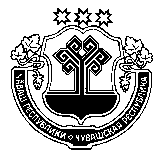 ЧУВАШСКАЯ РЕСПУБЛИКА ВУРНАРСКИЙ РАЙОН  УЙКАС-КИПЕКЯЛ ПОСЕЛЕНИЙЕНАДМИНИСТРАЦИЕ ЙЫШАНУ«16» ноябрь  2018ҫ. № 65Уйкас-Кипек ялĕАДМИНИСТРАЦИЯ ОЙКАС-КИБЕКСКОГО СЕЛЬСКОГОПОСЕЛЕНИЯ ПОСТАНОВЛЕНИЕ«16» ноября 2018 г.   №65 д.Ойкас-КибекиПоказатели качества и доступности
муниципальной услугиЦелевое значение показателяПоказатели качества и доступности
муниципальной услугиЦелевое значение показателя1. Своевременность1. Своевременность1.1. % (доля) случаев предоставления услуги в установленный срок с момента сдачи документа90-95%2. Качество2. Качество2.1. % (доля) Заявителей, удовлетворенных качеством процесса предоставления услуги90-95%2.2. % (доля) случаев правильно оформленных документов муниципальным служащим (регистрация)95-97%3. Доступность3. Доступность3.1. % (доля) Заявителей, удовлетворенных качеством и информацией о порядке предоставления услуги95-97%3.2. % (доля) случаев правильно заполненных заявителем документов и сданных с первого раза 70-80 %3.3. % (доля) Заявителей, считающих, что представленная информация об услуге в сети Интернет доступна и понятна75-80%4. Процесс обжалования4. Процесс обжалования4.1. % (доля) обоснованных жалоб к общему количеству обслуженных Заявителей по данному виду услуг0,2 % - 0,1 %4.2. % (доля) обоснованных жалоб, рассмотренных в установленный срок95-97%5. Вежливость5. Вежливость5.1. % (доля) Заявителей, удовлетворенных вежливостью должностных лиц90-95%Приложение № 1к Административному регламенту предоставления муниципальной  услуги «Предоставление разрешения на отклонение от предельных параметров разрешенного строительства, реконструкции объекта капитального строительства».Приложение № 2к Административному регламенту предоставления муниципальной  услуги «Предоставление разрешения на отклонение от предельных параметров разрешенного строительства, реконструкции объекта капитального строительства».Прием и регистрация документов заявителяПрием и регистрация документов заявителяПрием и регистрация документов заявителяПрием и регистрация документов заявителянетнетРассмотрение заявления и прилагаемых к нему документов; установление отсутствия оснований для отказа в предоставлении муниципальной услугиРассмотрение заявления и прилагаемых к нему документов; установление отсутствия оснований для отказа в предоставлении муниципальной услугиРассмотрение заявления и прилагаемых к нему документов; установление отсутствия оснований для отказа в предоставлении муниципальной услугиРассмотрение заявления и прилагаемых к нему документов; установление отсутствия оснований для отказа в предоставлении муниципальной услугидаданетнетРассмотрение заявления и прилагаемых к нему документов; установление отсутствия оснований для отказа в предоставлении муниципальной услугиРассмотрение заявления и прилагаемых к нему документов; установление отсутствия оснований для отказа в предоставлении муниципальной услугиРассмотрение заявления и прилагаемых к нему документов; установление отсутствия оснований для отказа в предоставлении муниципальной услугиРассмотрение заявления и прилагаемых к нему документов; установление отсутствия оснований для отказа в предоставлении муниципальной услугидадаРассмотрение заявления и прилагаемых к нему документов; установление отсутствия оснований для отказа в предоставлении муниципальной услугиРассмотрение заявления и прилагаемых к нему документов; установление отсутствия оснований для отказа в предоставлении муниципальной услугиРассмотрение заявления и прилагаемых к нему документов; установление отсутствия оснований для отказа в предоставлении муниципальной услугиРассмотрение заявления и прилагаемых к нему документов; установление отсутствия оснований для отказа в предоставлении муниципальной услугиПринятие решения об отказе в выдаче документа, подготовка письменного уведомления об отказе, выдача (направление) его заявителюПринятие решения об отказе в выдаче документа, подготовка письменного уведомления об отказе, выдача (направление) его заявителюПринятие решения об отказе в выдаче документа, подготовка письменного уведомления об отказе, выдача (направление) его заявителюПринятие решения об отказе в выдаче документа, подготовка письменного уведомления об отказе, выдача (направление) его заявителюПринятие решения об отказе в выдаче документа, подготовка письменного уведомления об отказе, выдача (направление) его заявителюПринятие решения о выдаче документа, подготовка и выдача (направление) его заявителюПринятие решения о выдаче документа, подготовка и выдача (направление) его заявителюПринятие решения о выдаче документа, подготовка и выдача (направление) его заявителюПринятие решения о выдаче документа, подготовка и выдача (направление) его заявителюПринятие решения о выдаче документа, подготовка и выдача (направление) его заявителюПриложение № 3к Административному регламенту предоставления муниципальной  услуги «Предоставление разрешения на отклонение от предельных параметров разрешенного строительства, реконструкции объекта капитального строительства».№ п/пНаименование документаКопия или подлинникКол-во листов1Заявлениеподлинник234567